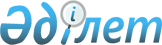 О внесении изменений в решение Уральского городского маслихата от 23 декабря 2008 года № 13-15 "Об установлении стоимости разовых талонов и отдельных ставок налоговых платежей в городе Уральске"
					
			Утративший силу
			
			
		
					Решение Уральского городского маслихата Западно-Казахстанской области от 6 марта 2009 года № 14-3. Зарегистрировано Управлением юстиции города Уральска Западно-Казахстанской области 11 марта 2009 года № 7-1-130. Утратило силу решением Уральского городского маслихата Западно-Казахстанской области от 23 января 2013 года № 10-3      Сноска. Утратило силу решением Уральского городского маслихата Западно-Казахстанской области от 23.01.2013 № 10-3 (вводится в действие со дня первого официального опубликования)      В соответствии со статьей 43 Закона Республики Казахстан "О нормативных правовых актах", статьями 6, 7 Закона Республики Казахстан "О местном государственном управлении и самоуправлении в Республике Казахстан" Уральский городской маслихат РЕШИЛ: 



      1. Внести в решение Уральского городского маслихата "Об установлении стоимости разовых талонов и отдельных ставок налоговых платежей в городе Уральске" от 23 декабря 2008 года № 13-15 (зарегистрированное в Реестре государственной регистрации нормативных правовых актов за номером № 7-1-126, опубликованное 29 января 2009 года в газете "Жайық үні" и 29 января 2009 года, 5 февраля 2009 года, 12 февраля 2009 года в газете "Пульс города") следующие изменения: 

      в приложении 1 во всех пунктах слова "видеокассетами" исключить. 



      2. Данное решение вводится в действие со дня первого официального опубликования. 

      

      Председатель 14-ой внеочередной сессии 

      Уральского городского маслихата

      Секретарь Уральского городского маслихата
					© 2012. РГП на ПХВ «Институт законодательства и правовой информации Республики Казахстан» Министерства юстиции Республики Казахстан
				